Уважаемые коллеги!Кафедра управления в образовании сообщает об изменении формы проведения курсов повышения квалификации «Управление процессом профессионального роста педагогических работников ОО» с очной на заочную с применением ДОТ сроки проведения с 23.03.2020 по 27.03.2020 года. Для прохождения курсов приглашаются слушатели, зарегистрированные и ОДОБРЕННЫЕ в системе «Находка» во вкладке данных курсов. Для зачисления на курсы необходимо до 8.00 20.03.2020:На электронную почту pedagogics@kirovipk.ru выслать копию диплома об образовании, заверенную руководителем; при несовпадении фамилии в дипломе и паспорте – копию свидетельства о браке, заполненную анкету и согласие на обработку персональных данных слушателя.Доступ к материалам курса по ссылке: https://pruffme.com/landing/kirovipk/tmp1584603896 Скан анкеты и соглашения необходимо выслать на электронную почту до 23.03.2020.Контактные телефоны: 8-922-916-70-81 Соловьева Мария ФедоровнаУважаемые коллеги!Кафедра управления в образовании сообщает об изменении формы проведения курсов повышения квалификации «Инновационные педагогические технологии в условиях реализации ФГОС» с очной на заочную с применением ДОТ сроки проведения с 23.03.2020 по 27.03.2020 годаДля прохождения курсов приглашаются слушатели, зарегистрированные и ОДОБРЕННЫЕ в системе «Находка» во вкладке данных курсов. Для зачисления на курсы необходимо до 8.00 20.03.2020:На электронную почту pedagogics@kirovipk.ru выслать копию диплома об образовании, заверенную руководителем; при несовпадении фамилии в дипломе и паспорте – копию свидетельства о браке, заполненную анкету и согласие на обработку персональных данных слушателя.Доступ к материалам курса по ссылке: https://pruffme.com/landing/kirovipk/tmp1584603679Скан анкеты и соглашения необходимо выслать на электронную почту до 23.03.2020.Контактные телефоны: 8-922-661-32-32 Перешеина Надежда Васильевна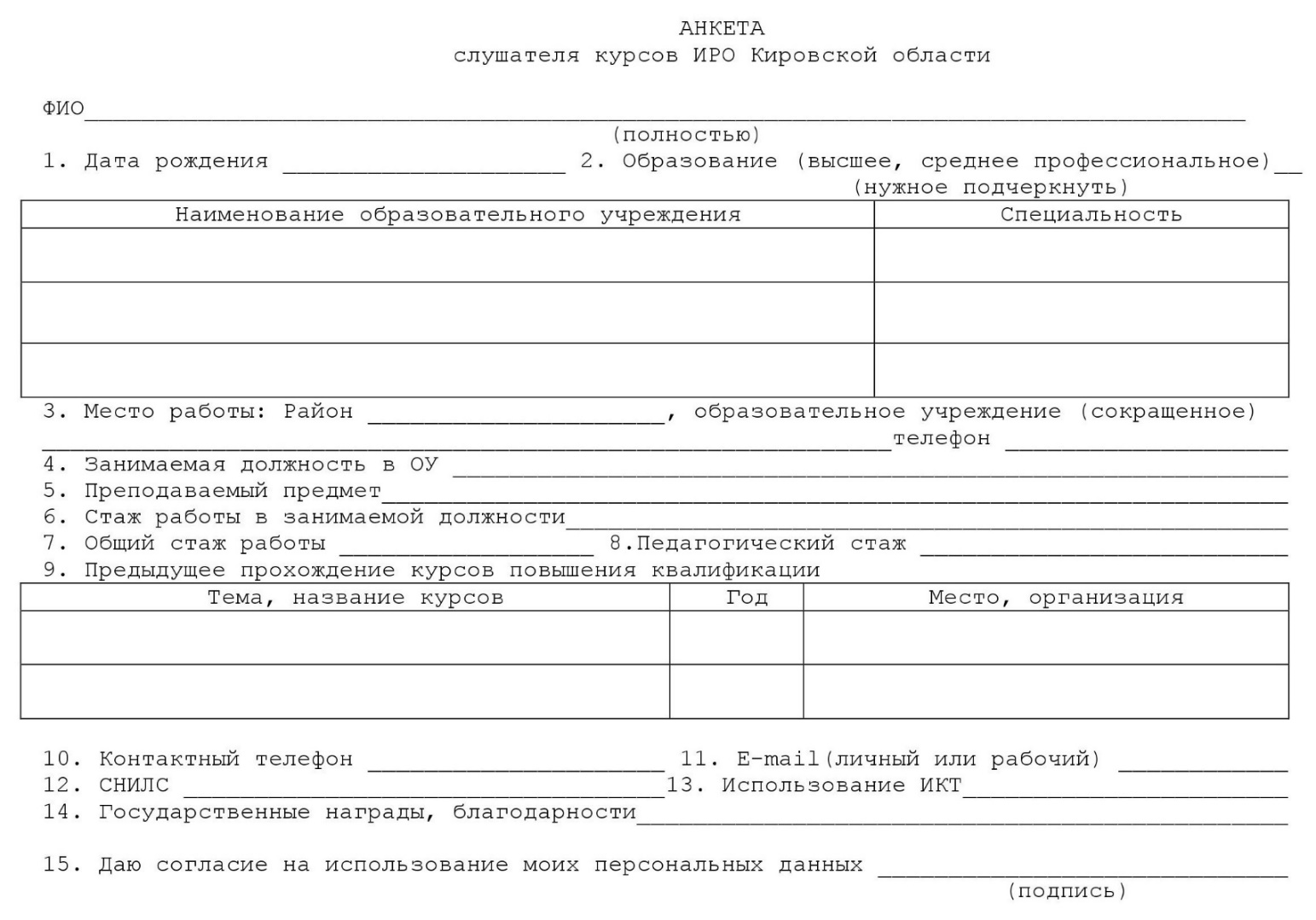 